В период проведения независимой экспертизы (семь рабочих дней) предложения и замечания по проекту НПА просим сообщить письменно на электронный адрес администрациии Гришковского сельского поселения Калининского района adm_grish_2006@mail.ru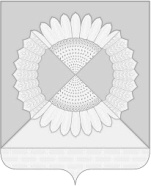 Совет Гришковского СЕЛЬСКОГО ПОСЕЛЕНИЯ КалининскОГО районАРЕШЕНИЕот ____________                        				                                  № _____село ГришковскоеОб утверждении Положения о стратегическом планировании и индикативных планах социально-экономического развития Гришковского сельского поселения Калининского районаВ соответствии с Федеральным законом от 06 октября 2003 года № 131-ФЗ «Об общих принципах организации местного самоуправления в Российской Федерации», Федеральным законом от 28 июня 2014 года № 172-ФЗ «О стратегическом планировании в Российской Федерации», Законом Краснодарского края от 6 ноября 2015 года № 3267-КЗ «О стратегическом планировании и индикативных планах социально-экономического развития в Краснодарском крае» и формирования системы стратегического планирования в Гришковском сельском поселении Калининского района Совет Гришковского сельского поселения Калининского района р е ш и л:1. Утвердить Положение о стратегическом планировании и индикативных планах социально-экономического развития Гришковского сельского поселения Калининского района (прилагается).2. Организацию выполнения настоящего решения возложить на финансовый отдел администрации Гришковского сельского поселения Калининского района (Синчило).3. Опубликовать настоящее решение в газете «Калининец», и разместить на официальном сайте администрации Гришковского сельского поселения Калининского района в информационно-телекоммуникационной сети «Интернет». 4. Контроль за выполнением настоящего решения возложить на постоянную комиссию Совета Гришковского сельского поселения Калининского района по бюджету, экономике, налогам, распоряжению муниципальной собственностью, вопросам землепользования и благоустройству поселения (Куковенко)5.Настоящее решение вступает в силу со дня его официального опубликования.Глава Гришковского сельского поселенияКалининского района                                                                                               В.А. ДаценкоПРИЛОЖЕНИЕУТВЕРЖДЕНОрешением Совета Гришковскогосельского поселенияКалининского районаот ____________ № ____Положениео стратегическом планировании и индикативных планах социально-экономического развития Гришковского сельского поселения Калининского района1.Общие положения1.1. Положение о стратегическом планировании и индикативных планах социально-экономического развития Гришковского сельского поселения Калининского района (далее - Положение) разработано в соответствии с Федеральным законом от 06 октября 2003 года № 131-ФЗ «Об общих принципах организации местного самоуправления в Российской Федерации», Федеральным законом от 28 июня 2014 года № 172-ФЗ «О стратегическом планировании в Российской Федерации» (далее - Федеральный закон № 172-ФЗ), Бюджетным кодексом Российской Федерации, Законом Краснодарского края от 6 ноября 2015 года № 3267-КЗ «О стратегическом планировании и индикативных планах социально-экономического развития в Краснодарском крае» (далее - Закон Краснодарского края № 3267-КЗ) и определяет систему стратегического планирования в Гришковском сельском поселении Калининского района (далее – муниципальное образование).1.2. Положение регулирует отношения, возникающие между участниками стратегического планирования в процессе целеполагания, прогнозирования, планирования и программирования социально-экономического развития муниципального образования, отраслей экономики и сфер муниципального управления, а также мониторинга и контроля реализации документов стратегического планирования.1.3. Стратегическое планирование в муниципальном образовании осуществляется в соответствии с принципами и задачами, установленными Федеральным законом № 172-ФЗ.2.Участники и полномочия участников стратегического планирования2.1.Участниками стратегического планирования являются:Совет Гришковского сельского поселения Калининского района (далее - Совет);Контрольно-счетная палата муниципального образования Калининский район (далее - Контрольно-счетная палата);администрация Гришковского сельского поселения Калининского района (далее - администрация);иные организации в случаях, предусмотренных Федеральным законом      № 172-ФЗ и Законом Краснодарского края № 3267-КЗ.2.2. К полномочиям Совета в сфере стратегического планирования относятся:утверждение Положения о стратегическом планировании в Гришковском сельском поселении Калининского района;участие в определении приоритетов социально-экономической политики муниципального образования, долгосрочных целей и задач социально-экономического развития муниципального образования;участие в обеспечении реализации единой государственной политики в сфере стратегического планирования;утверждение в составе бюджета Гришковского сельского поселения Калининского района (далее - местный бюджет) расходов в сфере стратегического планирования, в том числе в рамках муниципальных программ Гришковского сельского поселения Калининского района;утверждение стратегии социально-экономического развития поселения;осуществление контроля реализации документов стратегического планирования в пределах полномочий.2.3.К полномочиям администрации в сфере стратегического планирования относятся:участие в обеспечении реализации единой государственной политики в сфере стратегического планирования, организация разработки проектов муниципальных правовых актов Гришковского сельского поселения Калининского района в указанной сфере и осуществляет методическое обеспечение стратегического планирования в Гришковском сельском поселении Калининского района; участие в определении приоритетов социально-экономической политики поселения, долгосрочных целей и задач социально-экономического развития поселения, согласованных с приоритетами и целями социально-экономического развития Краснодарского края;внесение на рассмотрение Совета в пределах компетенции проектов муниципальных правовых актов Гришковского сельского поселения Калининского района, регулирующих правоотношения в сфере стратегического планирования в поселении;формирование ежегодных отчетов (докладов) о реализации документов стратегического планирования;определение уполномоченных органов администрации в сфере стратегического планирования;обеспечение согласованности и сбалансированности документов стратегического планирования;осуществление контроля за соблюдением нормативных и методических требований к документам стратегического планирования, включая требования к последовательности и порядку их разработки и корректировки;определение постановлениями администрации Гришковского сельского поселения Калининского района последовательности и порядка разработки, корректировки документов стратегического планирования и их содержания; формы, порядка и сроков проведения публичных слушаний или общественных обсуждений проектов документов стратегического планирования; осуществление мониторинга их реализации;разработка документов стратегического планирования;одобрение прогноза социально-экономического развития Гришковского сельского поселения Калининского района на среднесрочный период и долгосрочный период;утверждение плана мероприятий по реализации стратегии социально-экономического развития Краснодарского края, порядка его разработки и корректировки;утверждение перечня муниципальных программ поселения и муниципальных программ поселения в соответствии с Бюджетным кодексом Российской Федерации;осуществление мониторинга и контроля реализации документов стратегического планирования в пределах полномочий;определение целей, задач и показателей деятельности поселения;подготовка ежегодного отчета о ходе исполнения плана мероприятий по реализации стратегии социально-экономического развития поселения;обеспечение координации разработки и корректировки документов стратегического планирования в соответствии федеральными законами и законами Краснодарского края, муниципальными правовыми актами Гришковского сельского поселения Калининского района, относящимся к их полномочиям;осуществление иных полномочий, установленных федеральными законами и законами Краснодарского края, муниципальными правовыми актами Гришковского сельского поселения Калининского района.2.4. К полномочиям Контрольно-счетной палаты в сфере стратегического планирования относится осуществление полномочий в сфере стратегического планирования в соответствии с Федеральным законом от 7 февраля 2011 года     № 6-ФЗ «Об общих принципах организации и деятельности контрольно-счетных органов субъектов Российской Федерации и муниципальных образований», 3.Документы стратегического планирования муниципального образования3.1.К документам стратегического планирования, разрабатываемым в поселении (далее - документы стратегического планирования), относятся:1) стратегия социально-экономического развития Гришковского сельского поселения Калининского района;2) прогноз социально-экономического развития Гришковского сельского поселения Калининского района на долгосрочный период;3) прогноз социально-экономического развития Гришковского сельского поселения Калининского района;4) план мероприятий по реализации стратегии социально-экономического развития Гришковского сельского поселения Калининского района;5) муниципальные программы Гришковского сельского поселения Калининского района.3.2. Последовательность и порядок разработки документов стратегического планирования и их содержание определяются постановлениями администрации Гришковского сельского поселения Калининского района в соответствии с требованиями к порядку разработки, утверждения (одобрения) и содержанию документов стратегического планирования, установленными Федеральным законом № 172-ФЗ.3.3. Проекты документов стратегического планирования выносятся на публичные слушания или общественное обсуждение с учетом требований законодательства Российской Федерации, в том числе законодательства Российской Федерации о государственной, коммерческой, служебной и иной охраняемой законом тайне и в порядке, установленном постановлениями администрации Гришковского сельского поселения Калининского района.3.4.Публичные слушания или общественные обсуждения проектов документов стратегического планирования проводятся в порядке, установленном уставом Гришковского сельского поселения Калининского района и постановлениями администрации Гришковского сельского поселения Калининского района. Замечания и предложения, поступившие в ходе публичных слушаний или общественных обсуждений проектов документов стратегического планирования, рассматриваются администрацией в порядке, установленном постановлениями администрации Гришковского сельского поселения Калининского района.3.5.В целях обеспечения открытости и доступности информации об основных положениях документов стратегического планирования их проекты подлежат размещению на официальном сайте администрации в информационно-телекоммуникационной сети «Интернет» (далее - официальный сайт), а также на общедоступном информационном ресурсе стратегического планирования в информационно-телекоммуникационной сети «Интернет».3.6.К разработке документов стратегического планирования администрацией могут привлекаться объединения профсоюзов и работодателей, общественные, научные и иные организации с учетом требований законодательства Российской Федерации о государственной, коммерческой, служебной и иной охраняемой законом тайне.3.7.Документы стратегического планирования подлежат обязательной государственной регистрации в федеральном государственном реестре документов стратегического планирования в порядке и сроки, установленные Правительством Российской Федерации, с учетом требований законодательства Российской Федерации о государственной, коммерческой, служебной и иной охраняемой законом тайне.3.8.Должностные лица администрации несут ответственность за достоверность и своевременность представления информации для государственной регистрации документов стратегического планирования.4.Стратегия социально-экономического развития муниципального образования4.1.Стратегия социально-экономического развития муниципального образования (далее - Стратегия) разрабатывается в целях определения приоритетов, целей и задач социально-экономического развития муниципального образования, согласованных с приоритетами и целями социально-экономического развития Краснодарского края.4.2.Стратегия разрабатывается на период, не превышающий периода, на который разрабатывается прогноз социально-экономического развития муниципального образования на долгосрочный период.4.3.Стратегия разрабатывается на основе законов Краснодарского края, муниципальных правовых актов Гришковского сельского поселения Калининского района с учетом документов стратегического планирования Гришковского сельского поселения Калининского района.4.4.Стратегия содержит:1) оценку достигнутых целей социально-экономического развития муниципального образования;2) приоритеты, цели, задачи и направления социально-экономической политики муниципального образования;3) показатели достижения целей социально-экономического развития муниципального образования, сроки и этапы реализации Стратегии;4) ожидаемые результаты реализации Стратегии;5) оценку финансовых ресурсов, необходимых для реализации Стратегии;6) информацию о муниципальных программах муниципального образования, утверждаемых в целях реализации Стратегии;7) иные положения, определяемые законами Краснодарского края, муниципальными правовыми актами Гришковского сельского поселения Калининского района с учетом документов стратегического планирования.4.4. Стратегия является основой для разработки муниципальных программ муниципального образования и плана мероприятий по реализации стратегии социально-экономического развития муниципального образования.4.5. Стратегия утверждается решением Совета Гришковского сельского поселения Калининского района.5. Прогноз социально-экономического развития муниципального образования на долгосрочный период5.1. Прогноз социально-экономического развития Гришковского сельского поселения Калининского района на долгосрочный период (далее - прогноз на долгосрочный период) разрабатывается каждые шесть лет на двенадцать лет на основе прогноза социально-экономического развития Российской Федерации, Краснодарского края на долгосрочный период и данных, предоставленных участниками процесса прогнозирования.5.2. Корректировка прогноза на долгосрочный период осуществляется в период действия долгосрочного периода с учетом прогноза социально-экономического развития Гришковского сельского поселения Калининского района на среднесрочный период. 5.3. Прогноз социально-экономического развития муниципального образования на долгосрочный период разрабатывается на вариативной основе и содержит:1) оценку достигнутого уровня социально-экономического развития муниципального образования;2) определение вариантов внутренних условий и характеристик социально-экономического развития Гришковского сельского поселения Калининского района на долгосрочный период; 3) оценку факторов и ограничений экономического роста муниципального образования на долгосрочный период;4) направления социально-экономического развития муниципального образования и целевые показатели прогноза социально-экономического развития муниципального образования на долгосрочный период, включая количественные показатели и качественные характеристики социально-экономического развития муниципального образования;5) основные параметры муниципальных программ муниципального образования;6) иные положения, определенные постановлением администрации Гришковского сельского поселения Калининского района.6.Прогноз социально-экономического развития муниципального образования на среднесрочный период6.1. Прогноз социально-экономического развития Гришковского сельского поселения Калининского района на среднесрочный период (далее - прогноз на среднесрочный период) разрабатывается ежегодно на три года на основе прогноза социально-экономического развития Российской Федерации, Краснодарского края на среднесрочный период, стратегии социально-экономического развития Гришковского сельского поселения Калининского района с учетом основных направлений бюджетной политики Гришковского сельского поселения Калининского района и основных направлений налоговой политики Гришковского сельского поселения Калининского района и данных, представленных участниками процесса прогнозирования.6.2. Прогноз социально-экономического развития муниципального образования на среднесрочный период разрабатывается на вариативной основе и содержит:1) оценку достигнутого уровня социально-экономического развития муниципального образования;2) оценку факторов и ограничений экономического роста муниципального образования на среднесрочный период;3) направления социально-экономического развития муниципального образования и целевые показатели прогноза социально-экономического развития муниципального образования на среднесрочный период, включая количественные показатели и качественные характеристики социально-экономического развития муниципального образования;4) основные параметры муниципальных программ муниципального образования;5) иные положения, определенные постановлениями администрации Гришковского сельского поселения Калининского района.6.3. Прогноз социально-экономического развития муниципального образования на среднесрочный период учитывается при корректировке прогноза социально-экономического развития муниципального образования на долгосрочный период.7. План мероприятий по реализации стратегии социально-экономического развития муниципального образования7.1. План мероприятий по реализации стратегии социально-экономического развития муниципального образования (далее - План мероприятий) разрабатывается на основе положений Стратегии на период реализации Стратегии.7.2. План мероприятий по реализации Стратегии содержит:1) этапы реализации Стратегии, выделенные с учетом установленной периодичности бюджетного планирования: три года (для первого этапа реализации Стратегии и текущего периода бюджетного планирования) и три - шесть лет (для последующих этапов и периодов);2) цели и задачи социально-экономического развития муниципального образования, приоритетные для каждого этапа реализации Стратегии;3) показатели реализации Стратегии и их значения, установленные для каждого этапа реализации Стратегии;4) комплексы мероприятий и перечень муниципальных программ муниципального образования, обеспечивающие достижение на каждом этапе реализации Стратегии долгосрочных целей социально-экономического развития муниципального образования, указанных в Стратегии;5) иные положения, определяемые постановлением администрации Гришковского сельского поселения Калининского района.7.3. План мероприятий, изменения в План мероприятий утверждаются постановлениями администрации Гришковского сельского поселения Калининского района.8.Муниципальные программы8.1. Муниципальные программы муниципального образования (далее - муниципальные программы) разрабатываются в соответствии с документами стратегического планирования.8.2. Перечень муниципальных программ, порядок принятия решения об их разработке, формировании и реализации утверждаются постановлениями администрации Гришковского сельского поселения Калининского района.8.3. Муниципальные программы, изменения в муниципальные программы утверждаются постановлениями администрации Гришковского сельского поселения Калининского района.9. Индикативный план социально-экономического развития Гришковского сельского поселения Калининского района 9.1.В соответствии со статьей 16 Закона Краснодарского края № 3267-КЗ индикативный план социально-экономического развития муниципального Гришковского сельского поселения Калининского района (далее - индикативный план) разрабатывается и утверждается ежегодно в целях установления планируемых значений по системе показателей социально-экономического развития муниципального образования, достижение которых обеспечит реализацию целей и приоритетов деятельности органов местного самоуправления муниципального образования.9.2. Индикативный план разрабатывается и утверждается с учетом предложений организаций всех форм собственности, расположенных на территории Гришковского сельского поселения Калининского района.9.3. Индикативный план подлежит обязательному исполнению органами местного самоуправления Гришковского сельского поселения Калининского района.9.4. Индикативный план на предстоящий год утверждается решением Совета Гришковского сельского поселения Калининского района.9.5. Порядок разработки индикативного плана устанавливается постановлением администрации муниципального образования ___ район.9.6. Индикативный план представляется на утверждение Совету в срок не позднее 15 ноября текущего финансового года.9.7. Намечаемые проектировки развития регулируемого сектора экономики включают следующие показатели:объем прибыли и объем произведенной продукции (работ, услуг);стоимость находящегося в муниципальной собственности муниципального образования имущества, включая основные производственные фонды и оборотные средства;численность занятых работников и фонд оплаты труда;объемы инвестиций за счет собственных и привлеченных средств.По отдельным видам продукции регулируемого сектора экономики в план могут быть включены показатели ее производства в натуральном выражении.9.8. Основные параметры индикативного плана социально-экономического развития муниципального образования подлежат опубликованию.10. Мониторинг и контроль реализации документов стратегического планирования10.1. Целью мониторинга реализации документов стратегического планирования является повышение эффективности функционирования системы стратегического планирования, осуществляемого на основе комплексной оценки основных социально-экономических и финансовых показателей, содержащихся в документах стратегического планирования, а также повышение эффективности деятельности участников стратегического планирования по достижению в установленные сроки запланированных показателей социально-экономического развития муниципального образования.10.2. Основными задачами мониторинга реализации документов стратегического планирования являются:сбор, систематизация и обобщение информации о социально-экономическом развитии муниципального образования;оценка степени достижения запланированных целей социально-экономического развития муниципального образования;оценка результативности и эффективности документов стратегического планирования, разрабатываемых в рамках планирования и программирования отраслей экономики и сфер муниципального управления;оценка влияния внутренних и внешних условий на плановый и фактический уровни достижения целей социально-экономического развития муниципального образования;оценка соответствия плановых и фактических сроков, результатов реализации документов стратегического планирования и ресурсов, необходимых для ее реализации;оценка уровня социально-экономического развития муниципального образования, проведение анализа, выявление возможных рисков и угроз и своевременное принятие мер по их предотвращению;разработка предложений по повышению эффективности функционирования системы стратегического планирования.10.3. Результаты мониторинга реализации документов стратегического планирования муниципального образования отражаются в:ежегодном отчете главы Гришковского сельского поселения Калининского района результатах своей деятельности и деятельности администрации;сводном годовом докладе о ходе реализации и об оценке эффективности реализации муниципальных программ.10.4. Документы, в которых отражаются результаты мониторинга реализации документов стратегического планирования, подлежат размещению на официальном сайте администрации, за исключением сведений, отнесенных к государственной, коммерческой, служебной и иной охраняемой законом тайне.10.5. Контроль за реализацией документов стратегического планирования осуществляется в целях обеспечения соблюдения законодательства Российской Федерации, Краснодарского края и муниципальных правовых актов Гришковского сельского поселения Калининского района в сфере стратегического планирования, а также обеспечения результативности и эффективности функционирования системы стратегического планирования в муниципальном образовании.10.6. Контроль за реализацией документов стратегического планирования в пределах полномочий осуществляется Советом, Контрольно-счетной палатой, главой Гришковского сельского поселения Калининского района.11.Иные положенияЗа неисполнение, ненадлежащее исполнение настоящего Положения должностные лица и муниципальные служащие органов местного самоуправления Гришковского сельского поселения Калининского района несут ответственность в соответствии с законодательством Российской Федерации.Глава Гришковского сельского поселенияКалининского района                                                                     В.А. Даценко